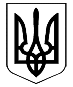 ВЕЛИКОДИМЕРСЬКА СЕЛИЩНА РАДАБРОВАРСЬКОГО РАЙОНУ КИЇВСЬКОЇ ОБЛАСТІР І Ш Е Н Н ЯПро внесення змін до  цільової програми «Будівництво, реконструкція і ремонт об’єктів комунального господарствата соціально-культурного призначення у Великодимерській об’єднаній територіальній громаді на 2018 -2020 роки»,  затвердженої рішенням Великодимерської селищної ради від 21.12.2017 р. № 54 ІІІ - VІІ із змінамиЗ метою забезпечення ефективного використання бюджетних коштів,керуючись п.22 ст.26, ст.59 Закону України «Про місцеве самоврядування в Україні», враховуючи позитивні висновки та рекомендації постійної депутатської  комісії з питань планування фінансів, бюджету, соціально-економічного розвитку, промисловості, підприємництва, інвестицій та зовнішньоекономічних зв’язків, селищна  рада В И Р І Ш И Л А:1. Внести зміни до заходів цільової програми «Будівництво, реконструкція і ремонт об’єктів комунального господарства та соціально-культурного призначення в Великодимерській об’єднаній територіальній громаді  на 2018 -2020 роки» затвердженої рішенням Великодимерської селищної ради від 21.12.2017 р. № 54 ІІІ-VII із змінами, а саме: 1.1. у п.5 «Реконструкція  з розширенням приміщення бібліотеки (Київська    область   Броварський район смт. Велика Димерка, вул. Радгоспна, 2)  зменшити фінансування у 2018 році  на суму 235,93 тис. грн., (становить у 2018 році – 1513,346 тис. грн.), збільшити фінансування у 2020 році на суму 235,93 тис. грн., (становить у 2020 році – 6850,53 тис. грн.) ;1.2. у п. 8  «Будівництво артсвердловини в с.Шевченкове Броварського району Київської області» зменшити  фінансування у 2018 році  на   суму 3514,07 тис. грн., (становить у 2018 році -125,93 тис.грн.);1.3. всього по заходах  у 2018 р. – 6264,256 тис.грн.,2. Внести зміни до  п.9  паспорту програми «Загальний обсяг фінансових ресурсів, необхідних для реалізації програми»  у 2018 році становить 6264,256 тис.грн., у 2020 році становить – 6850,53 тис.грн.2. Контроль за виконанням даного рішення покласти на постійну депутатську комісію з питань планування фінансів, бюджету, соціально-економічного розвитку, промисловості, підприємництва, інвестицій та зовнішньоекономічних зв’язків.Селищний голова					               А. Бочкарьовсмт Велика Димерка23  травня 2018 року№ 193  IX – VІІ